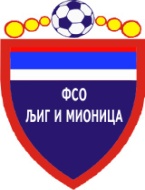 ФУДБАЛСКИ САВЕЗ ОПШТИНА ЉИГ И МИОНИЦА14240 Љиг  Годевац бб  поштански фах 14  тел: 014/3443-420 ж.р. 160-390764-29  www.fso-ljig-mionica.com  fso.ljig.mionica@gmail.com ДЕЛЕГИРАЊЕ СЛУЖБЕНИХ ЛИЦА ЗА 17. КОЛО МОФЛ ''ЗАПАД''Директор такмичењаМилан Жујовић с.р.''РИБНИКАР'' – ''ЈАДАР 2013''1.Весић Дарко, Ваљево10.05.2015. у 16:00, Пецка2.Марковић Јелена, ВаљевоДелегат: Максимовић Зоран, Ваљево3.Баштић Милован, Осеченица''ЛИПЉЕ'' – ''РАЈАЦ''1.Маринковић Виктор, Ваљево10.05.2015. у 16:00, Липље2.Ковачевић Илија, ВаљевоДелегат: Веселиновић Верољуб, Ваљево3.Кондић Бојан, Ваљево''КОЛУБАРА 2'' – ''ИСКРА''1.Радивојевић Драгослав, Љиг10.05.2015. у 16:00, Попучке2.Мирковић Ђорђе, ВаљевоДелегат:  Стојановић Љубомир, Ваљево3.Недић Миодраг, Ваљево''ГРАДАЦ 85'' - ''ПОЛЕТ''1.Мијаиловић Иван, Љиг09.05.2015. у 16:00, Ваљево2.Жујовић Горан, ЉигДелегат:  Гајић Милан, Ваљево3.Кокошар Војкан, Ваљево''БЕЛОШЕВАЦ'' – ''М. ПАВЛОВИЋ''1.Давидовић Вељко, Ваљево10.05.2015. у 16:00, Ваљево2.Стојановић Владимир, ВаљевоДелегат:   Ступљанин Драган, Ваљево3.Зорић Зоран, Ваљево''БОРАЦ'' – ''КОМАНИЦЕ''1.Нерић Александар, Љиг10.05.2015. у 16:00, Рајковић2.Матијевић Немања, ГуњицаДелегат: Танасковић Јанко, Ваљево3.Ђукић Ивана, Љиг